Dossier de candidature à l'appel à projet FRAC numérique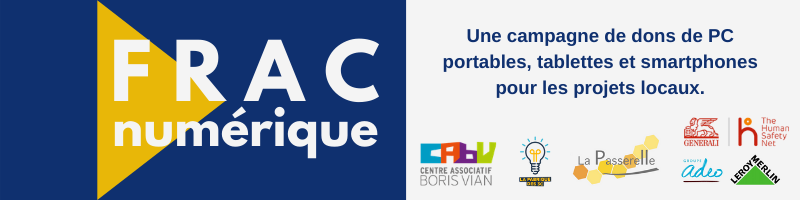 Merci de renvoyer le dossier rempli à corine.romeu@cabv.comVous êtes :	□ une association déclarée		□ Un collectif informel / groupe citoyenCoordonnées de l'association / du groupe______________________________________________________________Nom de l'association / du collectif :Adresse du siège / de contact :Numéro téléphone :Mail :Nom, prénom et fonction du / de la responsable de l'association ou groupe :Nom et Prénom Personne en charge du dossier :Numéro téléphone personne en charge du dossier :Mail personne en charge du dossier :Votre association / groupe______________________________________________________________Résumé du but et des activités régulières de l'association / du groupe (700 caractères max)Territoire d'intervention de l'association / du groupe (200 caractères max)Un ou plusieurs quartiers de Vénissieux (précisez alors lesquels), la commune de Vénissieux, d'autres territoires…Nombre d'adhérents / de membres du groupe :Le projet pour lequel vous avez besoin de matériel numérique____________________________________________________________Description de l'action / du projet (1400 caractères max) :Période de démarrage de l'action (et de fin si prévue) :Territoire du projet / de l'action (si différent du territoire d'intervention de l'association)  (200 caractères max) :Public concerné / bénéficiaire de l'action (200 caractères max)Nombre, age, …Matériel souhaité :   □ 1 PC portable	□ 1 Tablette	   □  1 SmartphoneSi vous avez besoin de plus de matériel, merci d'indiquer les types et les quantités, en justifiant ce besoin (500 caractères max)A quels besoins ce matériel correspond ?  (700 caractères max)Autres points que vous aimeriez porter à la connaissance du jury (500 caractères max)